	 		EMMANUEL COLLEGE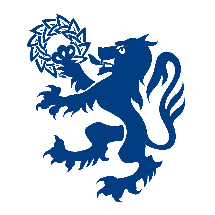 		 	Cambridge CB2 3AP	    		Application for Employment	PERSONAL DETAILSEMPLOYMENT HISTORY/ EDUCATION RECORDPlease give details of positions held within the last 6 years, starting with your present or most recent position and continue on a separate sheet if necessary.INTERESTS & ADDITIONAL INFORMATIONREFERENCESWhere did you see the position advertised?				I confirm that the information I have given in this Application for Employment is correct and complete.  I understand that failure to disclose any relevant information or the provision of false information will nullify any subsequent contract of employment.  I understand that information included on this application form will be processed in accordance with the General Data Protection Regulation by Emmanuel College for human resource management purposes - further information available at www.emma.cam.ac.uk/about/jobsSignature ___________________________________________  Date  ______________________________________When completed this form should be returned to HR@emma.cam.ac.uk or marked “Strictly Private & Confidential” to, HR Assistant, Emmanuel College, St Andrew’s Street, Cambridge CB2 3AP.Position applied for:Casual Catering StaffSurname:Other names:Address:Email address…………………………………….Telephone number:Mobile: ________________________Home:  _________________________Work:  _________________________(May the work number be used discreetly to contact you?      Yes      No Do you require a work permit to work in the UK?     Yes                     No             Don’t know Do you hold a current full clean driving licence? Yes          No  DatesFrom              ToName of Employer/ School & addressPosition and duties/ Subjects studiedReason for leavingPlease provide details of your main interests or hobbies outside work and any additional information in support of your application.Please set out any additional adjustments or special requirements that are necessary to assist you in the event that you are invited for interview.Please give the name and address of two people who will provide a reference.  One of these referees should normally be your most recent employer, who will not be contacted unless you are selected for interview.Please give the name and address of two people who will provide a reference.  One of these referees should normally be your most recent employer, who will not be contacted unless you are selected for interview.Name:Relationship to you:Position:Address:Telephone number:Email address:Do we have your permission to contact this referee?Yes     No Name:Relationship to you:Position:Address:Telephone number:Email address:Do we have your permission to contact this referee?Yes    No Conflict of interest - Do you have any connections with the College or its staff?Should it be deemed necessary do you grant your consent to Emmanuel College to request a check with the Disclosure & Barring Service (DBS)?   Yes/No  (please indicate)If successful when could you take up a new appointment?